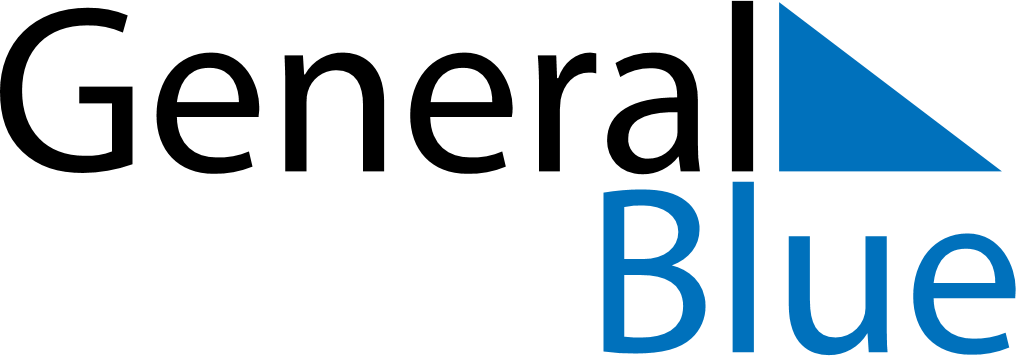 September 2024September 2024September 2024September 2024September 2024September 2024Victoria, British Columbia, CanadaVictoria, British Columbia, CanadaVictoria, British Columbia, CanadaVictoria, British Columbia, CanadaVictoria, British Columbia, CanadaVictoria, British Columbia, CanadaSunday Monday Tuesday Wednesday Thursday Friday Saturday 1 2 3 4 5 6 7 Sunrise: 6:30 AM Sunset: 7:55 PM Daylight: 13 hours and 24 minutes. Sunrise: 6:32 AM Sunset: 7:53 PM Daylight: 13 hours and 21 minutes. Sunrise: 6:33 AM Sunset: 7:51 PM Daylight: 13 hours and 18 minutes. Sunrise: 6:35 AM Sunset: 7:49 PM Daylight: 13 hours and 14 minutes. Sunrise: 6:36 AM Sunset: 7:47 PM Daylight: 13 hours and 11 minutes. Sunrise: 6:37 AM Sunset: 7:45 PM Daylight: 13 hours and 7 minutes. Sunrise: 6:39 AM Sunset: 7:43 PM Daylight: 13 hours and 4 minutes. 8 9 10 11 12 13 14 Sunrise: 6:40 AM Sunset: 7:41 PM Daylight: 13 hours and 0 minutes. Sunrise: 6:42 AM Sunset: 7:39 PM Daylight: 12 hours and 57 minutes. Sunrise: 6:43 AM Sunset: 7:37 PM Daylight: 12 hours and 53 minutes. Sunrise: 6:44 AM Sunset: 7:35 PM Daylight: 12 hours and 50 minutes. Sunrise: 6:46 AM Sunset: 7:33 PM Daylight: 12 hours and 46 minutes. Sunrise: 6:47 AM Sunset: 7:31 PM Daylight: 12 hours and 43 minutes. Sunrise: 6:49 AM Sunset: 7:28 PM Daylight: 12 hours and 39 minutes. 15 16 17 18 19 20 21 Sunrise: 6:50 AM Sunset: 7:26 PM Daylight: 12 hours and 36 minutes. Sunrise: 6:51 AM Sunset: 7:24 PM Daylight: 12 hours and 32 minutes. Sunrise: 6:53 AM Sunset: 7:22 PM Daylight: 12 hours and 29 minutes. Sunrise: 6:54 AM Sunset: 7:20 PM Daylight: 12 hours and 25 minutes. Sunrise: 6:56 AM Sunset: 7:18 PM Daylight: 12 hours and 22 minutes. Sunrise: 6:57 AM Sunset: 7:16 PM Daylight: 12 hours and 18 minutes. Sunrise: 6:58 AM Sunset: 7:14 PM Daylight: 12 hours and 15 minutes. 22 23 24 25 26 27 28 Sunrise: 7:00 AM Sunset: 7:12 PM Daylight: 12 hours and 11 minutes. Sunrise: 7:01 AM Sunset: 7:09 PM Daylight: 12 hours and 8 minutes. Sunrise: 7:03 AM Sunset: 7:07 PM Daylight: 12 hours and 4 minutes. Sunrise: 7:04 AM Sunset: 7:05 PM Daylight: 12 hours and 1 minute. Sunrise: 7:05 AM Sunset: 7:03 PM Daylight: 11 hours and 57 minutes. Sunrise: 7:07 AM Sunset: 7:01 PM Daylight: 11 hours and 54 minutes. Sunrise: 7:08 AM Sunset: 6:59 PM Daylight: 11 hours and 50 minutes. 29 30 Sunrise: 7:10 AM Sunset: 6:57 PM Daylight: 11 hours and 47 minutes. Sunrise: 7:11 AM Sunset: 6:55 PM Daylight: 11 hours and 43 minutes. 